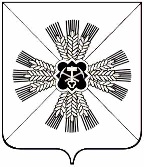 КЕМЕРОВСКАЯ ОБЛАСТЬ ПРОМЫШЛЕННОВСКИЙ МУНИЦИПАЛЬНЫЙ РАЙОНАДМИНИСТРАЦИЯОКУНЕВСКОГО СЕЛЬСКОГО ПОСЕЛЕНИЯПОСТАНОВЛЕНИЕот «06» июня 2017г. №35с.ОкуневоОб отмене постановления администрации Окуневского сельского поселения от 08.06.2015 №36 «Об утверждении административного регламента по предоставлению муниципальной услуги «Продажа земельных участков без проведения торгов»В соответствии с п. 2 ст. 3.3 Федерального закона от 25.10.2001 №137-ФЗ «О введении в действие Земельного кодекса Российской Федерации»: Отменить постановление администрации Окуневского сельского поселения от 08.06.2015 №36 «Об утверждении административного регламента по предоставлению муниципальной услуги «Продажа земельных участков без проведения торгов»», в связи с отсутствием у органа местного самоуправления сельского поселения полномочий по распоряжению земельными участками, государственная собственность на которые не разграничена.Постановление администрации Окуневского сельского поселения от 11.01.2016 №3 «О внесении дополнений и изменений в постановление от 08.06.2015 года №36 «Об утверждении административного регламента по предоставлению муниципальной услуги «продажа земельных участков без проведения торгов» признать утратившим силу.Настоящее постановление подлежит обнародованию на информационном стенде Окуневского сельского поселения и размещению в информационно-телекоммуникационной сети «Интернет» Промышленновского муниципального района в разделе «Поселения».Контроль за исполнением настоящего постановления оставляю за собой.ГлаваОкуневского сельского поселения В.В. Ежов